	Vadovaudamasi Lietuvos Respublikos vietos savivaldos įstatymo 16 straipsnio 2 dalies 26 punktu, Lietuvos Respublikos valstybės ir savivaldybių turto valdymo, naudojimo ir disponavimo juo įstatymo 26 straipsnio 1 dalies 1, 2 ir 4 punktais, 27 straipsnio 2 ir 6 dalimi, Pripažinto nereikalingu arba netinkamu (negalimu) naudoti valstybės ir savivaldybių turto nurašymo, išardymo ir likvidavimo tvarkos aprašo, patvirtinto Lietuvos Respublikos Vyriausybės 2001 m. spalio 19 d. nutarimu Nr. 1250 „Dėl Pripažinto nereikalingu arba netinkamu (negalimu) naudoti valstybės ir savivaldybių turto nurašymo, išardymo ir likvidavimo tvarkos aprašo patvirtinimo“, 7.1, 7.3, 12.2 papunkčiais, atsižvelgdama į Nacionalinės švietimo agentūros 2022 m. kovo 7 d. raštą Nr. SD-951(1.6 E) „Dėl leidimo nurašyti valstybės turtą“, Pagėgių savivaldybės Vilkyškių Johaneso Bobrovskio gimnazijos direktorės 2022 m. sausio 18 d. prašymą Nr. 2-10 „Prašymą dėl turto nurašymo“, Pagėgių savivaldybės administracijos komisijos dėl turto pripažinimo nereikalingu arba netinkamu (negalimu) naudoti 2022 m. vasario 21 d. apžiūros pažymą Nr. 73, Pagėgių savivaldybės taryba nusprendžia: 1. Nurašyti pripažintą netinkamu (negalimu) naudoti dėl fizinio ir funkcinio nusidėvėjimo bei sugedimo valstybei nuosavybės teise priklausantį Pagėgių savivaldybės administracijos patikėjimo teise valdomą turtą - mokyklinį autobusą Mercedes Bendz Sprinter 311 CDI, valstybinis Nr. EJF 273, pagaminimo metai 2005.2. Įgalioti Pagėgių savivaldybės Vilkyškių Johaneso Bobrovskio gimnazijos direktorę Rimą Auštrienę būti atsakinga už 1 punkte nurašomo turto likvidavimą. 3. Sprendimą paskelbti Pagėgių savivaldybės interneto svetainėje www.pagegiai.lt.Šis sprendimas gali būti skundžiamas Lietuvos Respublikos administracinių ginčų komisijos Klaipėdos apygardos skyriui (H.Manto g. 37, 92236 Klaipėda) Lietuvos Respublikos ikiteisminio administracinių ginčų nagrinėjimo tvarkos įstatymo nustatyta tvarka arba Regionų apygardos administracinio teismo Klaipėdos rūmams (Galinio Pylimo g. 9, 91230 Klaipėda) Lietuvos Respublikos administracinių bylų teisenos įstatymo nustatyta tvarka per 1 (vieną) mėnesį nuo sprendimo paskelbimo ar įteikimo suinteresuotam asmeniui dienos. Savivaldybės meras				              Vaidas Bendaravičius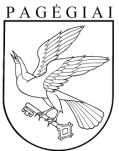 Pagėgių savivaldybės tarybasprendimasdėl VALSTYBĖS TURTO NURAŠYMO2022 m. gegužės 26 d. Nr. T-59Pagėgiai